Принято:на общем собрании трудового коллектива МКДОУ № 6 г.Кирова Протокол от 05.05.2019 № 2-од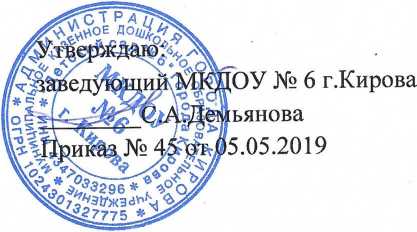 ПОЛОЖЕНИЕ о правилах отчисления и восстановлении воспитанников в муниципальном казенном дошкольном образовательном учреждении «Детский сад № 6» города. КироваКиров2019Общие положенияНастоящее Положение устанавливает правила и регулирует деятельность муниципального казённого дошкольного образовательного учреждения «Детский сад № 6»города Кирова (далее Учреждение) по вопросам отчисления и восстановления воспитанников.Данное Положение определяет порядок и основания для отчисления и восстановления воспитанников, сохранения места за воспитанниками, а также регулирования возникающих спорных вопросов при реализации данных действий в Учреждении.При отчислении и восстановлении воспитанников Учреждение руководствуется:Федеральным законом от 29.12.2012г. №273-Ф3 «Об образовании в Российской Федерации» с изменениями от 8 декабря 2020 года;Приказом Министерства просвещения РФ от 31 июля 2020 г. № 373 «Об утверждении Порядка организации и осуществления образовательной деятельности по основным общеобразовательным программам - образовательным программам дошкольного образования»;Федеральным законом № 115-ФЗ от 25 июля 2002г «О правовом положении иностранных граждан в Российской Федерации» с изменениями на 15 октября 2020 года;Уставом Учреждения.Настоящее Положение определяет порядок действий администрации и родителей (законных представителей) воспитанников, регулирует деятельность Учреждения по реализации права на получение общедоступного и бесплатного дошкольного образования, гарантированного гражданам Российской Федерации.Порядок отчисления воспитанниковОснованием для отчисления воспитанника является приказ заведующего дошкольным образовательным учреждением, осуществляющего образовательную деятельность, об отчислении. Права и обязанности участников воспитательно-образовательных отношений, предусмотренные законодательством Российской Федерации об образовании и локальными нормативными актами дошкольного образовательного учреждения, прекращаются с даты отчисления воспитанника.Отчисление воспитанника из Учреждения может производиться в следующих случаях:По инициативе родителей (законных представителей), в том числе в случае перевода воспитанника для продолжения освоения программы в другое Учреждение, осуществляющую образовательную деятельность;В	связи с завершением обучения(переходом воспитанника в школу);По	обстоятельствам, не зависящим от воли родителей (законных представителей) воспитанника и Учреждения, осуществляющего образовательную деятельность, в том числе в случаях ликвидации организации, осуществляющей образовательную деятельность, аннулирования лицензии на осуществление образовательной деятельности;По	медицинским показаниям.На основании заявления родителей (законных представителей) воспитанника об отчислении заведующий издаёт в трехдневный срок Приказ об отчислении воспитанника, о чем проставляется соответствующая отметка в Книге учета движения детей;По заявлению родителей (законных представителей) после издания Приказа об отчислении, родителям (законным представителям) при предъявлении оригинала документа, удостоверяющего личность, выдается медицинское заключение. Родитель (законный представитель) личной подписью подтверждает получение медицинского заключения.В заявлении родителей (законных представителей) обучающегося об отчислении указываются:фамилия, имя, отчество (при наличии) воспитанника;дата рождения;Досрочное прекращение образовательных отношений родителей (законных представителей) воспитанника не влечет за собой возникновение каких-либо дополнительных, в том числе материальных обязательств указанного воспитанника перед организацией, осуществляющей образовательную деятельность.Действия при отчислении, в случае перевода воспитанника для продолжения освоения программы в другую организацию, осуществляющую образовательную деятельность определено Положением о порядке и основаниях перевода, обучающихся по образовательным программам дошкольного образования из МКДОУ "Детский сад №6№ г. Кирова в другие организации, осуществляющие образовательную деятельность по образовательным программам соответствующего уровня и направленности.Порядок восстановления воспитанниковВоспитанник, отчисленный из Учреждения по инициативе родителей (законных представителей) до завершения освоения образовательной программы, имеет право на восстановление, по заявлению родителей (законных представителей) при наличии в Учреждении свободных мест. Для чего родители (законные представители) обращаются в департамент образования администрации города Кирова.Основанием для восстановления воспитанника являются:Заявление родителей(законных представителей)приказ заведующего дошкольным образовательным учреждением о зачислении воспитанника;Договор об образовании по образовательным программам между МКДОУ № 6 города Кирова и родителями(законными представителями).Права и обязанности участников воспитательно-образовательных отношений, предусмотренные законодательством об образовании и локальными актами Учреждения, возникают с даты восстановления воспитанника в Учреждении.Спорные вопросы, возникающие между родителями (законными представителями) воспитанников и администрацией Учреждения регулируются Учредителем дошкольного образовательного учреждения в порядке, предусмотренным действующим законодательством Российской Федерации.Ответственность сторон4.1.Заведующий несёт персональную ответственность в соответствии с действующим законодательством за невыполнение настоящего Положения.Все споры и разногласия, возникающие при отчислении или восстановлении воспитанников, возникающие между родителями (законными представителями) воспитанников и администрацией Учреждения регулируются Учредителем дошкольного образовательного учреждения в , порядке, предусмотренным действующим законодательством Российской Федерации.Заключительные положенияНастоящее Положение о порядке отчисления и восстановления воспитанников является локальным нормативным актом ДОУ, принимается на общем собрании трудового коллектива, утверждается (либо вводится в действие) приказом заведующего дошкольным образовательным учреждением.Все изменения и дополнения, вносимые в настоящее Положение, оформляются в письменной форме в соответствии действующим законодательством РоссийскойФедерации.